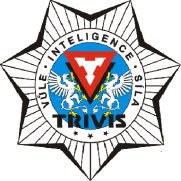 TRIVIS – Střední škola veřejnoprávní Třebechovice pod Orebem, s.r.o. Heldovo náměstí 231 , 503 46 Třebechovice pod OrebemOR vedený Krajským soudem v Hradci Králové oddíl c vložka 21588                       Tel.: 495 593 074       E-mail: trebechovice@trivis.cz         IČO 274 82 073MATURITNÍ ZKOUŠKA – šk. rok 2020/ 2021Český jazyk a literatura Didaktický test ze zkušebního předmětu český jazyk a literatura trvá 75 minut. Písemná práce z českého jazyka a literatury Písemnou prací z českého jazyka a literatury se rozumí vytvoření souvislého textu odpovídajícího slohové práci, jehož minimální rozsah je 250 slov; písemná práce trvá 120 minut včetně času na volbu zadání. Při konání písemné práce má žák možnost použít Pravidla českého pravopisu. Pro písemnou práci ředitelka školy stanoví nejméně 4 zadání, která se žákům zpřístupní bezprostředně před zahájením zkoušky. Po zahájení zkoušky si žák 1 zadání zvolí.Ústní zkouška z českého jazyka a literatury před zkušební maturitní komisíV souladu s rámcovým a školním vzdělávacím programem daného oboru vzdělání je určen maturitní seznam nejméně 60 literárních děl. Seznam literárních děl je uveden na stránkách školy. Žákovský seznam musí splňovat tato kritéria:Minimálně dvěma literárními díly musí být zastoupena próza, poezie i drama. Seznam může obsahovat maximálně dvě díla od jednoho autora. Žáci zvolí do svého seznamu literárních děl min. 2 díla z 1.období, 3 díla z 2.období, 4. díla ze 3.období a 5 děl ze 4.období.Maturitní seznam literárních děl a kritéria platí i pro opravnou zkoušku a náhradní zkoušku.  Žák si připraví vlastní seznam literárních děl v počtu 20. Žák odevzdá seznam ředitelce školy nebo jím pověřené osobě do 31. března roku, v němž se maturitní zkouška koná, pro jarní zkušební období a do 30. června roku, v němž se maturitní zkouška koná, pro podzimní zkušební období.  Neodevzdá-li žák do 31.03. 2021, resp. do 30.06. 2021 vlastní seznam literárních děl, losuje si u zkoušky z pracovních listů ke všem dílům maturitního seznamu literárních děl. Příprava k ústní zkoušce trvá 20 minut. Ústní zkouška trvá nejdéle 15 minut. V jednom dni nelze losovat dvakrát pracovní list ke stejnému literárnímu dílu. Součástí pracovního listu je i zadání ověřující znalosti a dovednosti žáka vztahující se k učivu o jazyce a slohu.Třebechovice po Orebem, 29.10.2020 			   Mgr. Stanislava Šůlová, v.r.									ředitelka školy